Об утверждении Методики прогнозирования поступлений по источникам финансирования дефицита бюджета сельского поселения Енгалышевский сельсовет муниципального района Чишминский район Республики Башкортостан, администрируемых администрацией сельского поселения Енгалышевский сельсовет  муниципального района Чишминский район Республики БашкортостанВо исполнение статьи 160.2 Бюджетного кодекса Российской Федерации, руководствуясь постановлением Правительства Российской Федерации от 26 мая 2016 года № 469 «Об общих требованиях к методике прогнозирования поступлений по источникам финансирования дефицита бюджета» (в редакции от 21.05.2019 г), Администрация сельского поселения Енгалышевский сельсовет муниципального района Чишминский район Республики БашкортостанП ОСТАНОВЛЯЕТ:1. Утвердить прилагаемую Методику прогнозирования поступлений по источникам финансирования дефицита бюджета сельского поселения Енгалышевский сельсовет муниципального района Чишминский район Республики Башкортостан, администрируемых Администрацией сельского поселения Енгалышевский сельсовет  муниципального района Чишминский район Республики Башкортостан (далее – Методика).2.Формирование прогноза поступлений по источникам финансирования дефицита бюджета сельского поселения Енгалышевский сельсовет муниципального района Чишминский район Республики Башкортостан на очередной финансовый год и плановый период производить в соответствии с Методикой.3. Контроль за исполнением настоящего постановления оставляю за собойГлава сельского  поселения                                                              В.В.Ермолаев    Утверждена постановлением администрации  сельского поселения Енгалышевский сельсовет  муниципального района Чишминский район  Республики Башкортостан                                                     от 23декабря 2019 г. № 156МЕТОДИКА  прогнозирования поступлений по источникам финансирования дефицита бюджета сельского поселения Енгалышевский сельсовет муниципального района Чишминский район Республики Башкортостан, администрируемых Администрацией сельского поселения Енгалышевский сельсовет муниципального района Чишминский район Республики Башкортостан1. Настоящая Методика прогнозирования поступлений по источникам финансирования дефицита бюджета сельского поселения Енгалышевский сельсовет муниципального района Чишминский район Республики Башкортостан, администрируемых Администрацией сельского поселения Енгалышевский сельсовет муниципального района Чишминский район  Республики Башкортостан, (далее – Методика) определяет перечень и описание алгоритма расчета прогнозного объема поступлений по источникам финансирования дефицита бюджета (далее – поступления), в отношении которых Администрация сельского поселения Енгалышевский сельсовет муниципального района Чишминский район  Республики Башкортостан выполняет бюджетные полномочия главного администратора источников финансирования дефицита бюджета сельского поселения Енгалышевский сельсовет муниципального района Чишминский район Республики Башкортостан.2. Перечень поступлений включает следующие коды бюджетной классификации источников финансирования дефицита бюджета сельского поселения Енгалышевский сельсовет муниципального района Чишминский район Республики Башкортостан:3. Прогнозный объем поступлений рассчитывается по каждому виду поступлений.3.1.  Прогнозный объем поступлений от муниципальных заимствований рассчитывается методом прямого счета исходя из потребности в заемных средствах, планируемых к заключению договоров, соглашений, государственных контрактов о займах (кредитах) с учетом основных направлений долговой политики сельского поселения Енгалышевский сельсовет муниципального района Чишминский район Республики Башкортостан на соответствующий финансовый год и плановый период, влияния внешних и внутренних факторов, ограничений и предельных значений, установленных законодательством Российской Федерации и Республики Башкортостан, по формуле:Vз = Vд + Vпд, где:Vз  -  общий объем муниципальных заимствований сельского поселения Енгалышевский сельсовет муниципального района Чишминский район Республики Башкортостан в соответствующем финансовом году;Vд   -  объем средств, необходимый для  финансирования дефицита  бюджета сельского поселения Енгалышевский сельсовет муниципального района Чишминский район Республики Башкортостан в соответствующем финансовом году;Vпд  -  объем средств, необходимый  для погашения долговых обязательств сельского поселения Енгалышевский сельсовет муниципального района Чишминский район Республики Башкортостан в соответствующем финансовом году.В зависимости от влияния  внутренних и внешних факторов (конъюнктуры финансового рынка, планируемый структуры  муниципального долга сельского поселения Енгалышевский сельсовет муниципального района Чишминский район Республики Башкортостан, сроков привлечения  и погашения  заемных средств, особенностей видов  заимствований, и др) прогнозный объем поступлений:1) от привлечения кредитов кредитных организаций с учетом планируемых к заключению муниципальных контрактов  по формуле:Vзкко  = Vз  х  Ккко, где:Vзкко  -  объем муниципальных  заимствований сельского поселения Енгалышевский сельсовет муниципального района Чишминский район Республики Башкортостан в виде кредитов  кредитных организаций в соответствующем  финансовом году;Vз  -  общий объем муниципальных заимствований сельского поселения Енгалышевский сельсовет муниципального района Чишминский район Республики Башкортостан в соответствующем финансовом году;Ккко  -  коэффициент финансирования  дефицита  бюджета сельского поселения Енгалышевский сельсовет муниципального района Чишминский район Республики Башкортостан и (или) погашения долга  за счет  привлечения  кредитов  кредитных организаций  в соответствующем финансовом году определяется  с учетом конъюнктуры рынка кредитования и планируемой доли кредитов кредитных организаций  в структуре  муниципального долга сельского поселения Енгалышевский сельсовет муниципального района Чишминский район Республики Башкортостан;2) от привлечения кредитов  от других бюджетов  бюджетной системы Российской Федерации с учетом планируемых к заключению соглашений по формуле:Vзбк  = Vз х Кбк, где Vзбк  - объем муниципальных заимствований сельского поселения Енгалышевский сельсовет муниципального района Чишминский район Республики Башкортостан в виде кредитов  от других бюджетов  бюджетной системы  Российской Федерации  в  соответствующем финансовом году;Vз  -  общий объем муниципальных заимствований сельского поселения Енгалышевский сельсовет муниципального района Чишминский район Республики Башкортостан в соответствующем финансовом году;Кбк  - коэффициент финансирования  дефицита бюджета сельского поселения Енгалышевский сельсовет муниципального района Чишминский район Республики Башкортостан и (или) погашения долга за счет кредитов от других бюджетов  бюджетной системы Российской Федерации в соответствующем финансовом году определяется на основании решения главы Администрации муниципального района Чишминский район Республики Башкортостан.Баш[ортостан Республика]ыШишм^ районыМУНИЦИПАЛЬ РАЙОН советЫныЕНГАЛЫШ ауыл советыауыл биЛ^м^е хакимите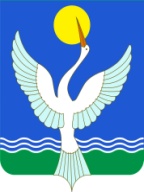 администрацияСЕЛЬСКОГО ПОСЕЛЕНИЯЕнгалышевский сельсоветМУНИЦИПАЛЬНОГО РАЙОНАЧишминскИЙ районРеспублики Башкортостан[АРАР23 декабрь  2019 й.№  156ПОСТАНОВЛЕНИЕ 23 декабря 2019 г.Код бюджетной классификацииНаименование кода бюджетной классификации                                      (вид поступлений)Ответственность за прогнозирование поступлений791 01 02 00 00 10 0000 710Получение кредитов от кредитных организаций бюджетом сельского поселения   в валюте Российской ФедерацииМуниципальное казенное учреждение "Централизованная бухгалтерия администраций сельских и городского поселений муниципального района Чишминский район Республики Башкортостан"791 01 03 01 00 10 0000 710Получение кредитов от других бюджетов бюджетной системы Российской Федерации бюджетами сельских поселений Российской Федерации в валюте Российской ФедерацииМуниципальное казенное учреждение "Централизованная бухгалтерия администраций сельских и городского поселений муниципального района Чишминский район Республики Башкортостан"